Publicado en Barcelona el 02/12/2022 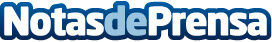 Schneider Electric lanza los primeros productos de energía en el hogar con la certificación MatterWiser Gateway y Smart Plug de Schneider Electric se convierten en dos de los primeros productos del mundo en conseguir el estándar de conectividad global. La nueva certificación permite que las soluciones Wiser se integren de forma sencilla con otros dispositivos habilitados para Matter. El estándar Matter hará que Schneider Electric desarrolle el ecosistema compatible con Matter más avanzado del sector Datos de contacto:Noelia Iglesias935228610Nota de prensa publicada en: https://www.notasdeprensa.es/schneider-electric-lanza-los-primeros Categorias: Sostenibilidad Innovación Tecnológica Sector Energético http://www.notasdeprensa.es